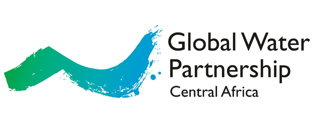 RESPONSABLE REGIONAL DE COMMUNICATION ET GESTION DES CONNAISSANCES Global Water Partnership-Central Africa (GWP-CAf)Le Partenariat mondial de l’eau (GWP) est un réseau international de partenaires qui soutiennent les pays et les régions dans le développement et la gestion durable de l'eau et des ressources connexes dans le monde. Le GWP a été créé pour favoriser la mise en œuvre de la gestion intégrée des ressources en eau (GIRE). Le GWP vise un monde où tous les besoins en eau sont satisfaits, donc un monde où la sécurité en eau est assurée. Il s’agit d’un monde dans lequel les communautés sont protégées contre les inondations, les sécheresses et les maladies d'origine hydrique, et où la protection de l'environnement et les effets négatifs de la mauvaise gestion de l'eau sont efficacement résolus.Le réseau GWP est soutenu et guidé par le « Global Water Partnership Organisation (GWPO) », une organisation intergouvernementale basée à Stockholm, en Suède, qui soutient les structures créées pour grouper les partenaires du GWP à différents niveaux. Le GWP offre à ses partenaires du monde entier une plate-forme neutre pour pratiquer ses valeurs fondamentales de neutralité, d'ouverture, de la transparence, de la responsabilité, de l’intégrité, de la sensibilité aux questions de genre et de la solidarité ; et réaliser sa mission de promouvoir la gouvernance et la gestion des ressources en eau pour un développement durable et équitable.En outre, le GWP met en œuvre son programme mondial à travers un réseau de 13 Partenariats Régionaux pour l'Eau (PRE) dont le Partenariat Régional de l'Eau de l’Afrique Centrale (GWP-CAf) en est un. À ce titre, le GWP-CAf soutient la mise en œuvre des objectifs stratégiques du GWP en Afrique Centrale. Le GWP-CAf met actuellement en œuvre la deuxième phase de sa stratégie 2014-2019.Par ailleurs, le GWP-CAf est l’un des 13 PRE au sein du réseau GWP qui regroupe des institutions gouvernementales, non gouvernementales, de recherche, du secteur privé, ainsi que toutes les autres institutions de la région et pays concernés. Le GWP-CAf collabore étroitement avec la Communauté Economique des États de l'Afrique Centrale (CEEAC), les Organismes de bassin transfrontalier et d'autres institutions régionales clés de la région Afrique Centrale afin d'aider les pays de la région à assurer le développement et la gestion durable des ressources en eau à travers la promotion et la mise en œuvre des principes de la GIRE.Pour mener ses travaux en Afrique Centrale, le GWP-CAf dispose d'une structure de gouvernance comprenant les éléments suivants :• L'Assemblée Générale : Cet organe est composé de tous les partenaires du GWP-CAf, tous avec le même statut. Il est l’organe supérieur de prise de décision du GWP-CAf et se réunit tous les deux ans pour définir les orientations et les politiques stratégiques.• Président : Il/Elle est le Représentant officiel du GWP Afrique centrale et supervise la mise en œuvre du plan de travail, des programmes et des budgets du GWP CAf. Il / Elle promeut des initiatives de mobilisation des fonds pour soutenir les actifs financiers du GWP Afrique Centrale.• Le Comité de Pilotage : Cet organe est composé de représentants des Partenariats Nationaux de l'Eau (PNE), de représentants des principaux organismes régionaux et de groupes régionaux d'intervenants ou de collèges des Partenaires du GWP-CAf. Sous la direction d'un président élu, il donne des orientations stratégiques pour les travaux du secrétariat du GWP-CAf, conformément aux orientations de l'Assemblée Générale. Il doit également assurer le respect des politiques et des procédures, et guider la coopération entre le GWP-CAf et ses partenaires stratégiques. Le Comité de Pilotage est chargé de soutenir les initiatives de mobilisation de fonds visant à assurer la viabilité financière du GWP-CAf.• Comité scientifique et technique : il s'agit d'un organe consultatif qui s'occupe des enquêtes prospectives, des leçons apprises et de l'assurance qualité pour toutes les stratégies, programmes et projets du GWP CAf.• Le secrétariat du GWP-CAf: Un secrétariat d'environ quatre employés « CORE » est responsable de la coordination générale, la gestion quotidienne et de l'administration des activités CORE et programmatique du GWP-CAf. Le secrétariat du GWP-CAf est hébergé par le bureau du Fonds Mondial pour la Nature (WWF) basé à Yaoundé-Cameroun et est dirigé par le Coordonnateur Régional.Il est important de noter que tous les pays d'Afrique Centrale ont le droit d'avoir des PNE dans leur pays, à condition qu’il y ait des partenaires qui croient aux principes du GWP et qui souhaitent se constituer en plate-forme nationale neutre, pour défendre et mettre en œuvre les valeurs du réseau GWP pour la gestion durable et la protection des ressources en eau.GWP Afrique Centrale a mis en œuvre plusieurs programmes liés à la Gestion Intégrée des Ressources en Eau (GIRE) et au changement climatique depuis plus d'une décennie. La région entend élargir ses activités programmatiques pour contribuer aux défis mondiaux et régionaux nouveaux et émergents tels que les changements climatiques et les Objectifs du Développement Durable (ODD). Actuellement, il met en œuvre le Programme Eau, Climat et Développement (WACDEP) pour l'Afrique et soutient les pays de la Région dans la planification pour l'adaptation aux changements climatiques, et dans la mobilisation des fonds climat pour le secteur de l'eau.La région envisage de développer des portefeuilles sur les objectifs de développement durable (ODD), la gestion intégrée des eaux urbaines (IUWM), la sécurité alimentaire dans un contexte « NEXUS » avec des liens eau-alimentation-énergie-écosystème, entre autres.La mission du GWP est de soutenir le développement et la gestion durable des ressources en eau à tous les niveaux. Le GWP Afrique centrale (GWP-CAf) est chargé de la mise en œuvre de cette mission en Afrique centrale. Pour une mise en œuvre efficace de la mission dans la sous-région Afrique Centrale et à l’international, le GWP-CAf a élaboré une stratégie pour la période 2014 – 2019, et deux programmes de travail triennal, dont l’actuel est pour 2017 – 2019. En outre, le GWP Afrique Centrale est constitué de quatre partenariats Nationaux de l’Eau : en République du Congo, en République de la Centrafrique, à Sao Tomé et Principe, et au Cameroun. Pour accompagner ses partenaires et PNEs, le GWP CAf recrute un Responsable Régional pour la Communication et la Gestion des Connaissances (« Communications and Knowledge Management Officer ») qui sera basé au secrétariat régional du GWP-CAf à Yaoundé.Sous la responsabilité directe du Coordonnateur du Secrétariat Régional GWP-CAf, le/la Responsable régional(e) de communication et de gestion des connaissances aura pour tâches principales d’assurer la visibilité des actions et activités du GWP-CAf à différents niveaux et dans différents médias, ainsi que l’organisation et la coordination de la gestion des connaissances générées par le GWP-CAf et ses partenaires. PORTÉE DE CETTE POSITIONPlacé sous l’autorité du coordonnateur régional, le responsable régional des communications et gestions des connaissances a la responsabilité d’actualiser et de mettre en œuvre la stratégie de communication régionale pour s'assurer que la région est présente et reconnue parmi les partenaires du GWP, les professionnels de l'eau, les institutions gouvernementales et le publique. Donc, ce rôle implique les relations de travail avec un large éventail des parties prenantes (par exemple, le Comité de Pilotage Régional, le Secrétariat Mondial du GWP, les PNEs de la Région, etc.). Le Responsable Régional de Communication et Gestion des Connaissances promeut et facilite une culture du partage des connaissances dans la région.FONCTIONS ET RESPONSABILITÉS PRINCIPALESSous l’autorité directe du Coordonnateur du Secrétariat Régional, le/la Chargé(e) de Communication et de Gestion des Connaissances aura comme principales fonctions et responsabilités de :Développement et mise en œuvre de la stratégieAssurer la mise en œuvre de la stratégie de communication régionale en cohérence avec les orientations mondiales du réseau, et les besoins spécifiques de la région ;Appuyer les Partenariats Nationaux de l’Eau dans la Région dans le développement de leur stratégie de communication, et assurer l’appui technique dans sa mise en œuvre ;Assurer que la politique visuelle de la marque GWP est correctement appliquée par le PRE et les PNE, et que la marque et la réputation GWP sont maintenues et améliorées ;Gestion des PartenariatsDévelopper et maintenir des relations de travail avec le personnel de PRE et le Comité de Pilotage, les Partenaires, les PNEs, le GWPO et tous les autres organes importants pour la réussite des activités du réseau GWP.Assurer la liaison avec l’Unité de Communication du GWPO et les collègues d'autres PRE et partager des informations et des expériences susceptibles de bénéficier à l'ensemble du réseau GWP ;Faciliter le partage des connaissances et d'informations avec et entre le Partenariat Régional de l’Eau, les Partenariats Nationaux de l’Eau et les autres organisations régionales (AMCOW, CEEAC, CBLT) ; Collaborer avec le responsable du développement du partenariat et de la mobilisation des ressources au niveau mondial pour appuyer les efforts de mobilisation des fonds ;Appuyer le Comité Scientifique et Technique dans leur travail ;Gérer et mettre à jour la base de données des partenaires du GWP CAf ;Communication et gestion des connaissancesRenforcer et promouvoir la gestion des connaissances et des techniques, méthodologies et processus de communication, et les intégrer dans les programmes des partenariats ;Assurer l’élaboration et l’édition des articles, des matériels de sensibilisation, des études de cas, et des leçons apprises sur les résultats des activités effectuées par le GWP-CAf et ses partenaires ;Gérer les relations avec les médias, et diriger toutes les campagnes de communication, y compris les médias sociaux, le courrier électronique et l’impression ;Faciliter la représentation du GWP-CAf et les PNEs aux différents évènements pertinents pour les secteurs de l’eau et de l’environnement, et assurer que les matériels et « Stand d’Exposition » reflètent le GWP-CAf ; Développer et mettre à jour des communications Web, y compris la mise à jour du site Web, la préservation du blog, la diffusion d'une gamme de contenu sur les réseaux sociaux et le développement de campagnes urgentes ;Coordonner l’élaboration des rapports d’activités mensuels et annuels, et la préparation des rapports de missions ; Chercher régulièrement des commentaires de partenaires et des principales parties prenantes pour évaluer la pertinence et l'efficacité des messages et communication ;Aider à renforcer les capacités des personnels et partenaires du GWP-CAf dans le domaine de la communication et la gestion des connaissances ;Mettre en place un système de suivi et d’identification des meilleures publications et articles des journalistes et des chercheurs de la sous-région sur l’eau, et faciliter la diffusion.   Appuyer les partenaires nationaux dans la conception des outils de communication et de sensibilisation (page Web, journal, etc.) ;Superviser l'organisation et la maintenance des listes de distribution de courrier électronique des parties prenantes et des membres.Gérer le budget et de l'administration associés de la communication et de la gestion des connaissances.Entreprendre toute autre activité de communication du réseau demandée par le Coordonnateur Régional du GWP-CAf.QUALIFICATIONS ET COMPÉTENCES REQUISESLe candidat au poste doit être ressortissant d’un pays de la CEEAC, avec les compétences suivantes :Être titulaire d’au moins une Licence en journalisme, communication, relations publiques, technologie d’information et de communication, gestion des ressources naturelles avec au moins 05 années d’expérience effective dans les communications, l’élaboration des articles ;Avoir de l’expérience dans l’élaboration des rapports pour un large éventail de publics, y compris les gouvernements et les décideurs, les organismes multilatéraux et le grand public (national et international) ;Expérience de travail avec des journalistes et des médias dans la région et du continent, et capacité à développer, entretenir et maintenir des contacts avec les médias existants et nouveaux ;Fortes compétences interpersonnelles et de communication, y compris d'excellentes compétences en communication orale et écrite ; Expérience dans l'édition et la relecture de documents de communication organisationnelle ;Capacité à travailler de façon autonome et en tant que membre d'une équipe, de gérer le temps et de prioriser plusieurs projets et tâches ;Expérience confirmée dans le développement de supports de communication (en ligne, Média / Communiqués de presse, des publications et des rapports) ;Avoir des aptitudes à travailler dans un environnement multiculturel et à interagir positivement avec un large éventail de parties prenantes dans un contexte international, régional et national ;Avoir des expériences dans la gestion des projets et des aptitudes à conduire plusieurs taches simultanément ;Avoir une excellente maîtrise de l'outil informatique (Word, Excel, Power Point, Internet, Réseaux Sociaux) ;Excellente capacité de communication écrite et orale en Français et en Anglais (Des connaissances de la langue Portugaise seront un atout) ;Etre flexible et créative, avec des capacités d’analyse et de synthèse ; Des formations complémentaires dans le développement / environnement, surtout en matière de la Gestion Intégrée des Ressources en Eau (GIRE), seront un atout majeur ;SOUMISSION DES DOSSIERS DE CANDIDATURE Les candidats intéressés doivent préparer et soumettre une lettre de motivation (adressée à la Présidente du GWP-CAf) et leur curriculum vitae (dont 3 références) à l’adresse email recruit-cam@wwfcam.org avec copie à secretariat@gwpcaf.org et ligia-barros@hotmail.com indiquant clairement Candidature pour le poste de « Communications and Knowledge Management Officer » du GWP Afrique Centrale.Les candidatures doivent être soumises par voie électronique au plus tard à 17 heures (heure du Cameroun) le 30 Juin 2017. Cet appel à candidature est ouvert à toute personne de la région Afrique Centrale ayant la nationalité d'un des pays du GWP en Afrique Centrale.Les candidatures féminines sont vivement encouragées. Veuillez noter que seuls les candidats présélectionnés seront contactés.DATE ESPEREE DE DEBUT DU CONTRAT : 01 Aout 2017DUREE DU CONTRAT : 2 ans, avec période d’essai de 06 mois. LIEU D’AFFECTATION : Yaoundé – République du Cameroun